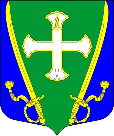 МУНИЦИПАЛЬНЫЙ СОВЕТ МУНИЦИПАЛЬНОГО ОБРАЗОВАНИЯМУНИЦИПАЛЬНЫЙ ОКРУГ СЕМЕНОВСКИЙСерпуховская ул., д.16, Санкт-Петербург, 190013, тел/факс (812)316-26-30, 
e-mail:  ms@mosemenovskiy.ru    сайт:семеновский.рфОКПО 48953264 ОГРН 1037851036376 ИНН 7826025883 КПП 783801001РЕШЕНИЕ №4-1Принято МС МО МО Семеновский «19» ноября 2022 годаПодписано Главой МО МО Семеновский «19» ноября 2022 годаОб утверждении  местного бюджета Муниципального образования муниципальный округ Семеновский на 2023 год  и плановый период 2024 и 2025 годов в первом чтении.В соответствии с Бюджетным кодексом Российской Федерации, Положением о бюджетном процессе в внутригородском муниципальном образовании города федерального значения 
Санкт-Петербург муниципальный округ «Семеновский» (утв. Решением МС МО МО Семеновский от 25.10.2022. № 3-4), Муниципальный совет,РЕШИЛ:Утвердить общий объем доходов бюджета Муниципального образования муниципальный округ Семеновский:                               на 2023 год в сумме 45 184,0 тыс. руб;                              на 2024 год в сумме 48 434,0 тыс. руб;                              на 2025 год в сумме 50 632,4 тыс. руб.Утвердить общий объем расходов бюджета Муниципального образования муниципальный округ Семеновский:                               на 2023 год в сумме 45 568,5 тыс. руб;         на 2024 год в сумме 48 434,0 тыс. руб., в том числе условно утвержденные              расходы в сумме 1 022,0 тыс. руб;         на 2025 год в сумме 51 577,5 тыс. руб., в том числе условно утвержденные              расходы в сумме 2 136,4 тыс. руб;Установить размер дефицита бюджета Муниципального образования муниципальный округ Семеновский:                              на 2023 год в сумме 384,5 тыс. руб;                              на 2024 год в сумме 0,0 тыс. руб;                              на 2025 год в сумме 945,1 тыс. руб;      Глава МО МО Семеновский                                                           Я.А. Липинский